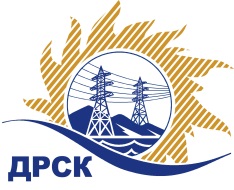 Акционерное Общество«Дальневосточная распределительная сетевая  компания»Протокол № 773/МТПиР-ВПЗаседания закупочной комиссии по выбору победителя по открытому электронному запросу цен на право заключения договора на поставку «Легковой служебный автомобиль повышенной проходимости»СПОСОБ И ПРЕДМЕТ ЗАКУПКИ: открытый электронный запрос цен на право заключения Договора на поставку «Легковой служебный автомобиль повышенной проходимости», закупка 2680  ГКПЗ 2016 г.ПРИСУТСТВОВАЛИ: члены постоянно действующей Закупочной комиссии АО «ДРСК»  2-го уровня.ВОПРОСЫ, ВЫНОСИМЫЕ НА РАССМОТРЕНИЕ ЗАКУПОЧНОЙ КОМИССИИ: О  рассмотрении результатов оценки заявок Участников.О признании заявок соответствующими условиям Документации о закупкеОб итоговой ранжировке заявокО выборе победителя открытого электронного запроса цен.РЕШИЛИ:По вопросу № 1Признать объем полученной информации достаточным для принятия решения.Принять цены, полученные на процедуре вскрытия конвертов с заявками участников.По вопросу № 2        Признать заявки ООО "Восток-УАЗ" (690039 г. Владивосток ул.Енисейская,23А), ИП Уразов В.И. (675000, Россия, Амурская обл., г. Благовещенск, ул. Красноармейская, д. 61, кв. 5) соответствующими условиям Документации о закупке и принять их к дальнейшему рассмотрению.По вопросу 3  Утвердить итоговую ранжировку заявок:По вопросу 4Признать победителем открытого электронного запроса цен  «Легковой служебный автомобиль повышенной проходимости» участника, занявшего первое место в итоговой ранжировке по степени предпочтительности для заказчика: ООО "Восток-УАЗ" (690039 г. Владивосток ул. Енисейская,23А) на условиях: стоимость заявки  948 000,00 руб. без учета НДС (1 118 640,00 руб. с учетом НДС). Срок поставки: до 26.12.2016 г. Условия оплаты: аванс в размере 30 % от суммы договора в течение 30 календарных дней с даты заключения договора, окончательный расчет в течение  30 (тридцати) календарных дней с момента подписания акта сдачи-приемки товара. Гарантийный срок: 36 месяцев или 100000 км пробега (что наступит ранее), при условии своевременного прохождения технического обслуживания на СТО УАЗ.Исп. Коротаева Т.В.(4162) 397-205г. Благовещенск ЕИС № 31604226277 (МСП)« 08» ноября  2016№Наименование участника и его адресЦена заявки на участие в запросе цен1ООО "Восток-УАЗ" (690039 г. Владивосток ул.Енисейская,23А)948 000,00 руб. без учета НДС (1 118 640,00 руб. с учетом НДС) 2ИП Уразов В.И. (675000, Россия, Амурская обл., г. Благовещенск, ул. Красноармейская, д. 61, кв. 5)950 000,00 руб. без учета НДС (1 121 000,00 руб. с учетом НДС) Место в итоговой ранжировкеНаименование участника и его адресЦена заявки на участие в закупке, руб. без учета НДС1 местоООО "Восток-УАЗ" (690039 г. Владивосток ул.Енисейская,23А)948 000,002 местоИП Уразов В.И. (675000, Россия, Амурская обл., г. Благовещенск, ул. Красноармейская, д. 61, кв. 5)950 000,00Ответственный секретарь Закупочной комиссии 2 уровня АО «ДРСК» _________________________Т.В. Челышева